宁夏贺东麓葡萄酒产业园区管理委员会关于开展2022年自治区青年托举 人才选拔的通知各有关市、县(区)葡萄酒产业主管部门:根据自治区党委宣传部、自治区科学技术协会、自治区人才 工作领导小组办公室《关于开展2022年自治区青年托举人才选 拔工作的通知》(宁科协发组字〔2022〕20号)文件,现就开 展自治区青年托举人才选拔工作有关事项通知如下:一、选拔范围、条件和程序自治区青年托举人才选拔条件及程序见《关于开展2022年自治区青年托举人才选拔工作的通知》(宁科协发组字〔2022〕 20号)文件规定。二、申报注意事项(一)各有关市、县(区)葡萄酒产业主管部门对申报人选 申报材料资料要严格审核把关,所有复印件必须由核实人签字并 加盖单位印章,佐证材料需以图书样式统一装订。查阅附件表格 并认真据实填报,申报书一式两份、基本情况表和同行专家推荐 表一式一份(同行专家推荐用),同时提交电子版。(二)各市、县(区)在推荐青年托举人才时要严格选拔条 件,突出业绩成果的审核认定,坚持好中选优。贺兰县、西夏区、 永宁县、青铜峡市、红寺堡区产业主管部门各推荐报送2名。其 他县区各推荐1名。经个人申请,单位审核,按照"公开、公平、 竞争、择优"原则,确定推荐人选,公示无异议后,报送贺兰山 东麓园区管委会。(三)已入选过自治区青年人才托举工程及以上层次人才培 养工程人员,同一年度申报自治区领军人才、青年拔尖人才的人 员,获得"自治区技术能手"及以上人才表彰奖励的人员,连续2 年申报未入选,且在2年内没有新的重大专业成果的人员不在此 次推荐范围之内。(四)提交材料2套,附目录清单申报人员资料一人一档, 装入文件袋或档案袋(标明单位名称、申报人员姓名及联系电话、 申报的人才项目).填报附件《业绩情况汇总表》(限填2017  年至今获得的业绩成果),佐证材料要与《申报表》内容相对应, 主要包括身份证、学历证、学位证、专业技术资格证书,公开发 表的论文及著作,被他人引用的论文、专著,技术鉴定证书及知 识产权,技术应用,获得表彰奖励和其他业绩等证明材料。佐证 材料应提供复印件并以图书样式统一装订成册(著作另附),同 时提交PDF扫描版。(五)2022年青年托举人才推荐选拔通过线上(申报人员通 过宁夏高层次人才工作网(htps: /gccfw.hrss.nx.gov.cn)进行实─2─名注册,登陆"人才工程评选一青年人才托举"栏目,按要求如实 填写个人信息、上传佐证材料。网报材料和线下提交纸质版和电 子版材料需保持一致。三、报送时间要求请各有关市、县(区)产业主管部门于2022年4月28日(星 期四)下午17:00前,将青年拔尖人才申报材料纸质版(含佐证 材料)一式三份报送至贺兰山东麓园区管委会技术服务处(1517 办公室),同时提供电子版。过期不再受理各单位报送的申报材料。四、联系方式联系人: 刘子雨,0951-6366623,13723303077 邮 箱:  nxptsc@163.com附件: 1.自治区青年科技人才托举工程人选申报书2.自治区青年科技人才托举工程人选基本情况表 3.自治区青年人才托举工程同行专家推荐表     4.线上申报操作手册宁夏贺兰山紧麓葡萄酒产业园区管委会 2022年车月20日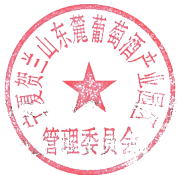 (此件公开发布)──3─